О проведении публичных слушаний по вопросам предоставления разрешения на отклонение от предельных параметров разрешенного строительства, реконструкции объектов капитального строительстваВ соответствии со статьями 39, 40 Градостроительного кодекса Российской Федерации, Федеральным законом от 6 октября 2003 года           № 131-ФЗ «Об общих принципах организации местного самоуправления в Российской Федерации», Уставом муниципального образования города Чебоксары – столицы Чувашской Республики, принятым решением Чебоксарского городского Собрания депутатов от 30 ноября 2005 года № 40, Правилами землепользования и застройки Чебоксарского городского округа, разработанными АО «РосНИПИУрбанистики» в 2015 году, утвержденными решением Чебоксарского городского Собрания депутатов от 3 марта         2016 года № 187, Положением «О порядке организации и проведения публичных слушаний в городе Чебоксары», утвержденным решением Чебоксарского городского Собрания депутатов от 24 декабря 2009 года        № 1528, на основании обращений Владимировой В.П. (вх. в адм. от 16 апреля 2021 года № В-4458), Дружинина А.К. (вх. в адм. от 16 апреля 2021 года               № Д-4460), общества с ограниченной ответственностью «Крокус Авто»      (вх. в адм. от 16 апреля 2021 года № 6701, от 22 апреля 2021 года № 6704),       Лебедевой В.Н. (вх. в адм. 16 апреля 2021 года № Л-4493), Рукосуевой Л.В. (действующей за Рукосуеву А.В. по доверенности от 13 августа 2019 года    21 АА 1096798) (вх. в адм. 21 апреля 2021 года № Р-4684)П О С Т А Н О В Л Я Ю:Провести публичные слушания 3 июня 2021 года в 16.00 часов в Большом зале администрации города Чебоксары по следующим вопросам: предоставления разрешения на отклонение от предельных параметров разрешенного строительства, реконструкции объекта капитального строительства – реконструируемого индивидуального жилого дома, в границах земельного участка с кадастровым номером 21:01:020201:2547, расположенного по адресу: город Чебоксары, улица Короленко, дом 1, в части уменьшения минимального отступа от границ земельного участка с северо-западной стороны с 3 м до 0 м;предоставления разрешения на отклонение от предельных параметров разрешенного строительства, реконструкции объекта капитального строительства – индивидуального жилого дома, в границах земельного участка с кадастровым номером 21:01:011101:154, расположенного по адресу: Чебоксарский городской округ, деревня Чандрово, улица Совхозная, дом 13, в части уменьшения минимального отступа от границ земельного участка с западной стороны с 3 м до 0 м, с северной стороны с 3 м до 0 м;предоставления разрешения на отклонение от предельных параметров разрешенного строительства, реконструкции объекта капитального строительства – производственной базы, расположенной по адресу: город Чебоксары, шоссе Канашское, дом 23, в границах земельного участка:- с кадастровым номером 21:01:021206:87, в части уменьшения минимального отступа от границ земельного участка с западной стороны        с 1 м до 0 м;- с кадастровым номером 21:01:021206:35, в части уменьшения минимального отступа от границ земельного участка с северо-восточной стороны с 3 м до 0 м, с северо-западной стороны с 3 м до 0 м, с юго-западной стороны с 3 м до 0 м, с юго-восточной стороны с 3 м до 0 м и увеличения максимального процента застройки в границах земельного участка с 75% до 100%;предоставления разрешения на отклонение от предельных параметров разрешенного строительства, реконструкции объекта капитального строительства – реконструируемого индивидуального жилого дома, в границах земельного участка с кадастровым номером 21:01:020212:461, расположенного по адресу: город Чебоксары, улица Инженера Куприянова, дом 18/16, в части уменьшения минимального отступа от границ земельного участка с восточной стороны с 3 м до 0,5 м, с северной стороны с 3 м до 1,3 м;предоставления разрешения на отклонение от предельных параметров разрешенного строительства, реконструкции объекта капитального строительства – индивидуального жилого дома, в границах земельного участка с кадастровым номером 21:01:030207:1017, расположенного по адресу: город Чебоксары, улица Гремячевская, дом 5, в части уменьшения минимального отступа от границ земельного участка с восточной стороны с 3 м до 1,01 м;2. Комиссии по подготовке проекта правил землепользования и застройки администрации города Чебоксары обеспечить проведение публичных слушаний в соответствии с Положением «О порядке организации и проведения публичных слушаний в городе Чебоксары», утвержденным решением Чебоксарского городского Собрания депутатов от 24 декабря 2009 года № 1528, и Правилами землепользования и застройки Чебоксарского городского округа, разработанными АО «РосНИПИУрбанистики» в 2015 году, утвержденными решением Чебоксарского городского Собрания депутатов от 3 марта 2016 года № 187.Председательствующим на публичных слушаниях назначить заместителя начальника Управления архитектуры и градостроительства администрации города Чебоксары – главного архитектора города                       В. В. Мамуткина.4.  Управлению архитектуры и градостроительства администрации города Чебоксары организовать:4.1.  Проведение экспозиции по вопросам, указанным в пункте               1 настоящего постановления, по адресу: город Чебоксары, улица К. Маркса, дом 36 в рабочие дни с 9.00 до 17.00 часов в период с 27 мая 2021 года по         3 июня 2021 года.4.2. Консультирование посетителей экспозиции по вопросам, указанным в пункте 1 настоящего постановления, по адресу:                     город Чебоксары, улица К. Маркса, дом 36 с 15.00 до 17.00 часов 31 мая  2021 года.Предложения и замечания по вопросам, указанным в пункте         1 настоящего постановления, в письменном виде направлять в Комиссию по подготовке проекта правил землепользования и застройки администрации города Чебоксары по адресу: город Чебоксары, улица К. Маркса, дом 36, тел.: 23-50-08.Комиссии по подготовке проекта правил землепользования и застройки администрации города Чебоксары обеспечить опубликование заключения о результатах публичных слушаний по вопросам предоставления разрешения на отклонение от предельных параметров разрешенного строительства, реконструкции объекта капитального строительства в течение 10 дней со дня проведения публичных слушаний в средствах массовой информации и разместить на официальном сайте города Чебоксары.7. Управлению информации, общественных связей и молодежной политики администрации города Чебоксары обеспечить опубликование в газете «Чебоксарские новости» оповещения о проведении публичных слушаний по вопросам предоставления разрешения на отклонение от предельных параметров разрешенного строительства, реконструкции объекта капитального строительства, о месте размещения и контактных телефонах Комиссии по подготовке проекта правил землепользования и застройки администрации города Чебоксары и разместить на официальном сайте города Чебоксары в информационно-телекоммуникационной сети «Интернет». 8. 	Управлению информации, общественных связей и молодежной политики администрации города Чебоксары обеспечить опубликование в периодическом печатном издании «Вестник органов местного самоуправления города Чебоксары» и размещение на официальном сайте города Чебоксары в информационно-телекоммуникационной сети «Интернет» настоящего постановления. 9. 	Настоящее постановление вступает в силу со дня его официального опубликования.Контроль за исполнением настоящего постановления возложить на постоянную комиссию Чебоксарского городского Собрания депутатов по вопросам градостроительства, землеустройства и развития территории города (В.А. Горбунов).Глава города Чебоксары                                                                  О.И. Кортунов24 мая 2021 года № 6518 мая 2021 года № 64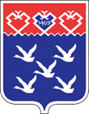 